Обобщение педагогического опыта«Развитие творческих способностей учащихся на уроках технологии через проектную деятельность»1.Сведения об авторе.ФИО учителя:  Белова Альбина Александровна.Образование: высшее, МГУ им.Н.П.Огарева, профессиональная переподготовка.Специальность: учитель технологии.Трудовой стаж: 7 лет.Стаж педагогической работы в МБОУ «Чамзинская СОШ № 2»: 2 г.6 мес.Награды: Почетная грамота администрации городского поселения Чамзинка, Диплом всероссийской общественной организации Героев, Кавалеров государственных наград и лауреатов государственных премий, благодарности за подготовку победителей и призеров муниципального этапа олимпиады по технологии.Духовная жизнь ребенка полноценна лишь тогда, когда он живет в мире игры, сказки, музыки, фантазии,творчества. Без этого он засушенный цветок. В.А.Сухомлинский.                                                                                                   2.Актуальность педагогического опыта.      Согласно методическим рекомендациям, утвержденным министерством просвещения РФ от 01.11.2019 г. за № Р-109,  по реализации Концепции преподавания предметной области «Технология» в образовательных организациях РФ, реализующих основные общеобразовательные программы, предметная область «Технология»  является важнейшим элементом овладения компетенциями, в том числе метапредметными, развития технологий, в том числе информационных, коммуникационных, когнитивных. В рамках освоения предметной области «Технология» происходит приобретение базовых навыков работы с современным технологичным оборудованием, освоение современных цифровых технологий, ознакомление с современными профессиями, самоопределение и ориентация обучающихся, обеспечивается преемственность перехода обучающихся от общего образования к среднему профессиональному, высшему образованию и трудовой деятельности, вводятся принципы проектной деятельности.       Стратегия современного образования заключается в том, чтобы дать возможность всем обучающимся проявить свой талант и творческий потенциал. Овладение основами проектной деятельности имеет широкую область применения. Поэтому творческий процесс должен быть направлен на повышение творческой активности и развитие творческих способностей при выполнении учащимися творческих проектов.3.Основная идея опыта.       В процессе преподавания технологии, я задумалась над вопросом: «Как повысить у учащихся интерес к предмету, как развить их творческие способности?» Пересмотрев множество дополнительной литературы, я пришла к выводу, что для повышения учебной мотивации  учащихся к преподаваемому предмету, учителю необходимо создать такие условия и применить такие методы, которые бы вызвали интерес к предмету, приучили учеников к самостоятельной работе и способствовали развитию творческих способностей. Поиск инновационных средств обучения привел меня к применению на уроках проектных технологий. При использовании  на уроках технологии метода проектов, я заметила, что эффективность развития творческих способностей учащихся значительно возрастает. А это ведет к повышению интереса к предмету, а, следовательно,  к повышению качества обученности.4.Теоретическая база опыта.      В течение всей жизни мы постоянно слышим: «Дизайн-проект. Бизнес-проект. Шоу-проект». А что означает слово «проект»? Проект-это технические документы (чертежи, расчеты, макеты), предварительный текст какого-либо документа, план, замысел. Метод проектов – это способ достижения цели через детальную разработку проблемы, которая завершается практическим результатом, оформленным тем или иным образом (проф. Е.С.Полат), это совокупность действий учащихся, оформленных в виде конечного продукта. Метод проектов возник во 2-ой половине 19 века в школах США. В России по личному распоряжению Н.К.Крупской метод проектов стал применяться во всех школах. А в 1931 году метод проектов запретили использовать, как чуждый советской школе. На современном этапе образования этот метод стал успешно развиваться и получил широкое распространение в школах благодаря благотворительной программе «Обучение для будущего». Метод проектов всегда ориентирован на самостоятельную деятельность учащихся - индивидуальную, парную, групповую, которую учащиеся выполняют в течение определенного отрезка времени. Главная цель любого проекта – формирование ключевых компетенций. В процессе выполнения проектов у учащихся формируются следующие компетенции:Рефлексивные умения.Поисковые умения.Умения и навыки работы в сотрудничестве.Менеджерские умения.Коммуникативные умения.Презентационные умения и навыки.      Технология проектной деятельности изложена во многих  методических пособиях, таких, как  «Методика обучения учащихся технологии» авт. В.Д.Симоненко, А.С.Тихонов,  «Проектные технологии на уроках и во внеурочной деятельности» авт. Т.Новикова, методическое пособие  к учебнику «Технология» авт. В.М.Казакевич,  и т.д.. Проектный метод включает в себя всё самое лучшее, что накоплено педагогической теорией и практикой.  Это развитие познавательного интереса, развитие творческих способностей, рефлексивный метод, формирование умственных действий. В процессе трудовой деятельности у учащихся развиваются такие ценные человеческие качества, как трудолюбие, усидчивость, настойчивость, целеустремленность, самостоятельность и способность доводить начатое дело до конца, это качества, без которых невозможно творчество.5.Новизна опыта.     Новизна опыта состоит в том, что:- в процессе проектной деятельности обучающиеся развивают свой творческий потенциал;- совершенствуются умения выполнять учебно-исследовательскую и проектную деятельность;- используются знания, приобретенные при изучении других учебных предметов;- метод проектов способствует оптимальному отбору учебного материала с учетом возрастных особенностей обучающихся. При подготовке к уроку требуется много времени на подбор заданий для выполнения проектов, на отработку практических навыков. Развитие творческих способностей учащихся формируют представления о мире профессий, связанных с изучаемыми технологиями, их востребованность на рынке труда.6.Технология педагогического опыта.       Инновационные процессы, происходящие в системе образования, направлены на получение высоких результатов в учебно-воспитательной деятельности, на профессиональное самоопределение обучающихся, на развитие ребенка как личности. Важную роль в достижении этой цели играет и технологическое образование. Первостепенной задачей моей педагогической деятельности является:- создание на уроке условий для развития творческих способностей каждого обучающегося;- организация созидательной деятельности.      Для решения этой задачи необходимо выяснить, какие методы и средства обучения нужно использовать, чтобы развить творческие способности каждого обучающегося. Для достижения цели я изучала опыт работы коллег по данной проблеме, проводила диагностику учебной мотивации обучающихся 5-8 классов, отбирала различные методы и средства, направленные на повышение учебной мотивации и развитие творчества. Я пришла к следующему выводу: метод проектов позволит мне добиться развития творческих способностей каждого ученика, поможет привить интерес к предмету и подготовит обучающихся к осознанному самоопределению.      Творческий проект- это итоговая самостоятельная работа учащихся интеллектуально-практического характера, выполненная под руководством учителя. В процессе работы учащихся над проектами, я заметила, что не все дети могут подходить к созданию проекта творчески. Поэтому творчеству надо обучать. Но,  оказывается, дать учащемуся технические навыки недостаточно. Даже при хорошем овладении ими ребенок останется на уровне ремесла, а не творчества. В своё произведение  нужно вложить чувства, переживания, эмоции и опыт, т.е. творческое воображение. Моя задача: помочь каждому ребенку стать творческой личностью.     На моих уроках технологии обучающиеся выполняют задания на своем уровне развития, чувствуют себя комфортно и развиваются в соответствие со своими возможностями. На каждом  уроке  я ставлю перед обучающимися учебную цель и даю максимально возможную самостоятельность для выполнения учебного проекта. Ученики могут выбрать делового партнера по проектной работе, проблемную задачу из предложенной  учителем, что позволяет создавать работоспособные группы и учитывать предметные склонности. Затем учащиеся получают различную справочную литературу, информацию. Вместе с обучающимися я обсуждаю трудности, которые могут возникнуть в процессе работы над творческим проектом. На первом этапе я учу их делать краткие записи результатов своей деятельности и давать анализ выполненного проекта. Обучающиеся обращаются к справочной литературе, сети интернет, изучают необходимые материалы для выполнения проекта. План реализации проекта постоянно пересматривается, возможные упущения исправляются. Основными критериями выбора проекта являются: - оригинальность;- эстетичность;- безопасность;- потребность;- себестоимость.      Работа над проектом включает следующие этапы:- подготовительный (планирование);- аналитический;- технологический (обобщение информации);- заключительный (презентация).      В структуру творческого проекта входят следующие составные части:- пояснительная записка;- творческая работа (изделие);- защита творческого проекта.Алгоритм выполнения проекта:     Творческую работу над проектами стимулируют проблемные ситуации, в которых учащиеся учатся использовать полученные знания в новой ситуации, учатся находить правильные решения. Часто использую занимательные задания, на каждом уроке стараюсь создавать ситуацию успеха. Это выражается в моих подбадривающих словах, похвале, одобрении, доброжелательной мимике.  Всё это  создаёт в классе благоприятный психологический климат, помогающий ребенку проявить своё творчество. Я заметила, что дети, которые аккуратно и качественно выполняют задание, у которых на протяжении всего урока сохраняется эмоциональный положительный настрой, более расположены к творчеству. Большую помощь в работе оказывает кабинет, где имеется весь необходимый учебно-наглядный материал (таблицы, коллекции, банк учебных проектов и т.д.).        Использование метода проектов в учебном процессе позволяет:повысить познавательную активность учащихся;поднять имидж учащихся и учителя;включить в процесс обучения родных и близких;формировать у обучающихся лучшие качества.      Преимущества использования проектной деятельности таковы:Меняются отношения «учитель-ученик». Учитель имеет возможность использовать различные дидактические подходы.У обучающихся возрастает интерес к предмету.Развивается коммуникабельность.Видимый результат повышает самооценку и веру в свои силы.Повышает уровень ИКТ-компетенции.    В ходе выполнения творческого проекта у обучающихся может возникнуть такая проблема, как  перегрузка, так как эта работа очень объемная и кропотливая. Поэтому я стараюсь четко определить объем работы и временные рамки, оказываю помощь с оформлением работы.      Метод проектов является тем средством, который создает предпосылки для развития таких качеств личности ребенка, как целеустремленность, любознательность, самостоятельность. Меня привлекает в этом методе то, что учащиеся не только становятся более  творчески активны, самостоятельны, но и их проекты ежегодно выставляются на школьных выставках перед родителями, участвуют в интернет-конкурсах и предметных олимпиадах, занимая призовые места.     В 5-6 классах проект, как правило,  выполняется в течение одного-двух уроков или внеклассных занятий. Это такие проектные работы, как:  «Топиарий из ракушек» (Ямбаева В., 5 кл.); топиарий из лент «Дерево счастья», выполнила ученица 6 класса Великанова М., «Гномик» (Исаева А., 6 кл.). 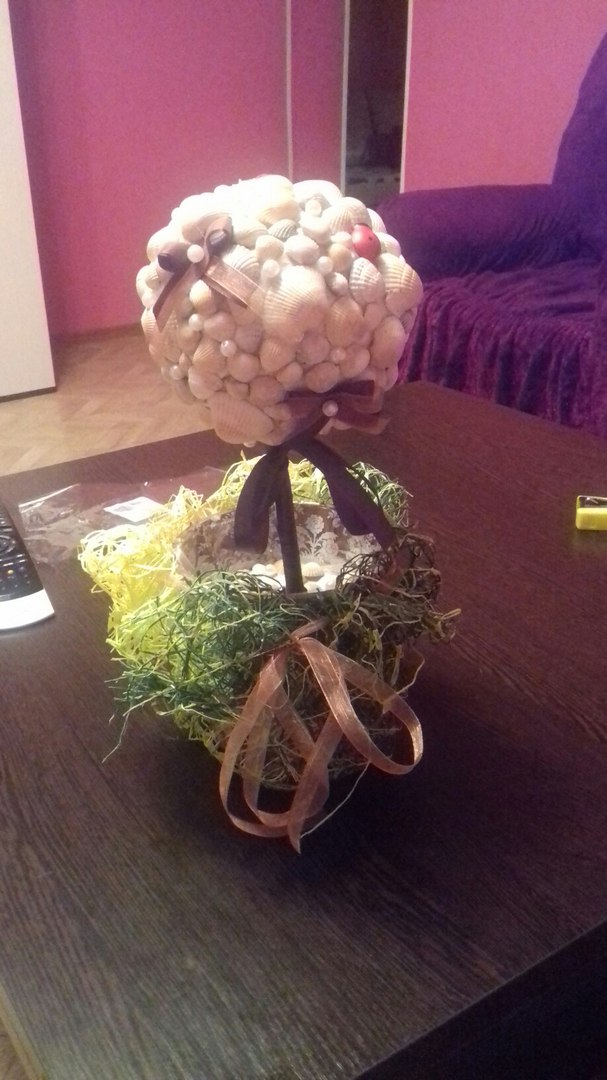 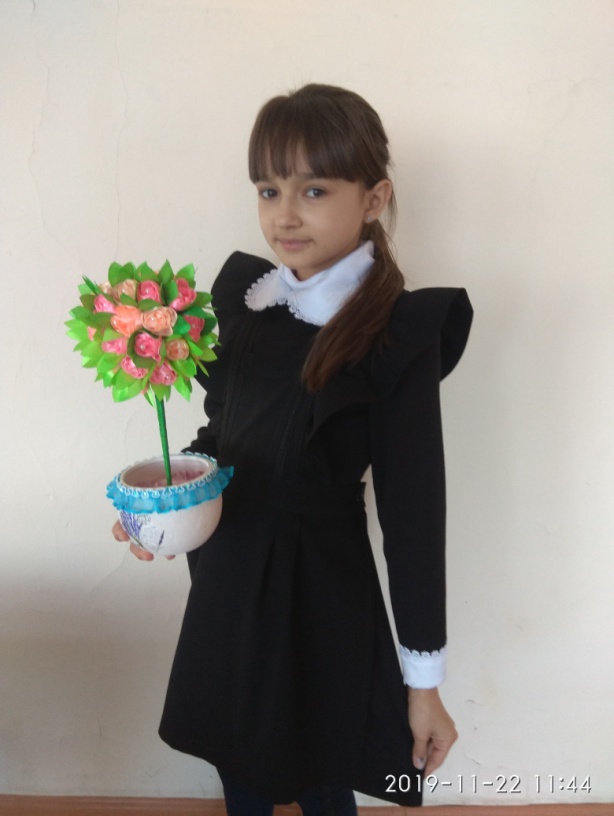 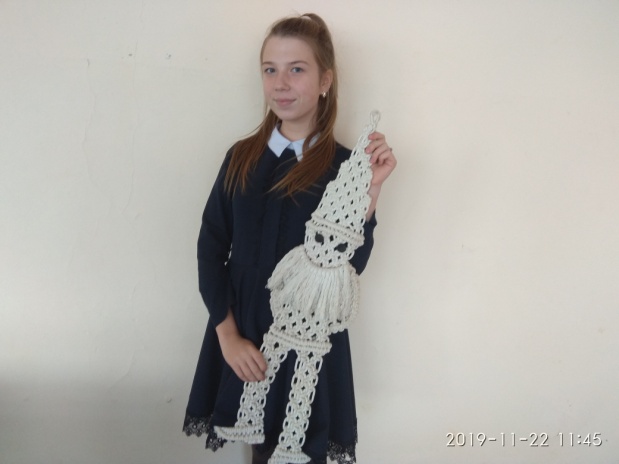   В 7- 8 классах  проектные работы:  «Туфелька Золушки» (выполнила Коломеец Е., ученица 8 кл.); «Волшебный мир вышивки», выполнила ученица 8 класса Яськина А.; «Эти чудные ракушки на дисках» (выполнила Чалдушкина О., ученица 7 кл.), «Пинетки», выполнила Трофимчук Н., ученица 8 кл.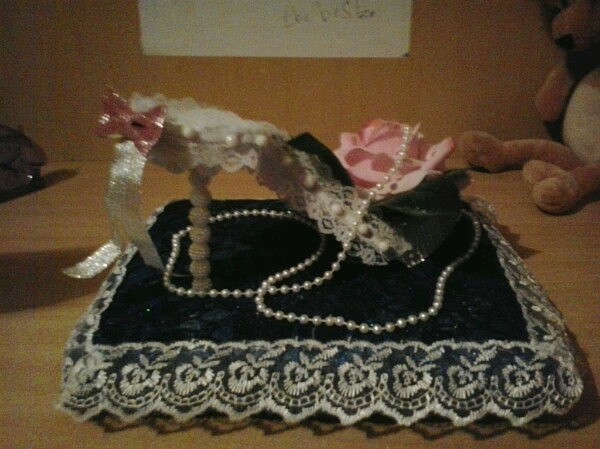 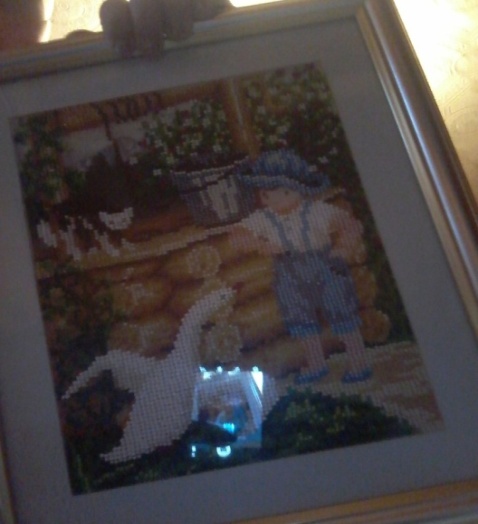 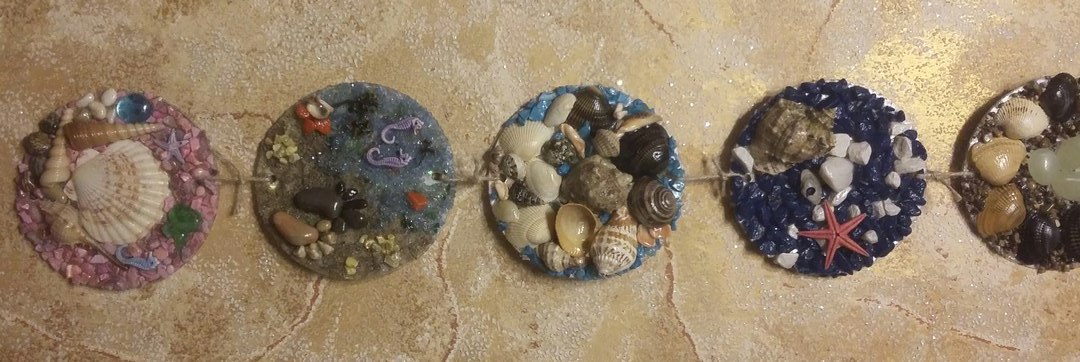 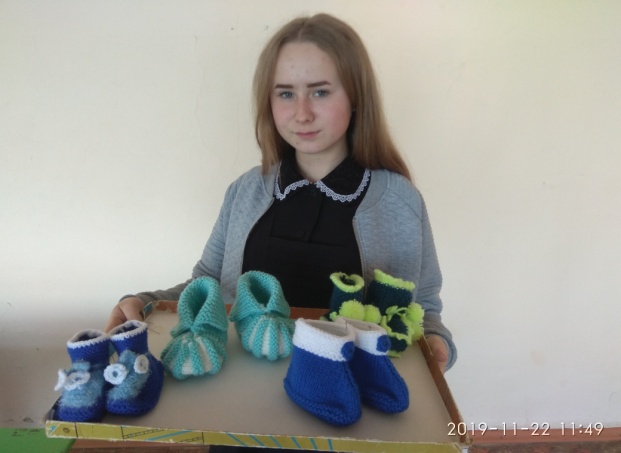  В 10-11 классах это более сложные  проекты: картина «Шелковые фантазии»,  выполнила ученица 10 кл. Тарасова Ю.;  кукла «Тильда», выполнили ученицы 10 кл. Куршева А., 11 класса Аношкина В.; «Шаль»,  выполнила ученица 10 кл. Суслина А..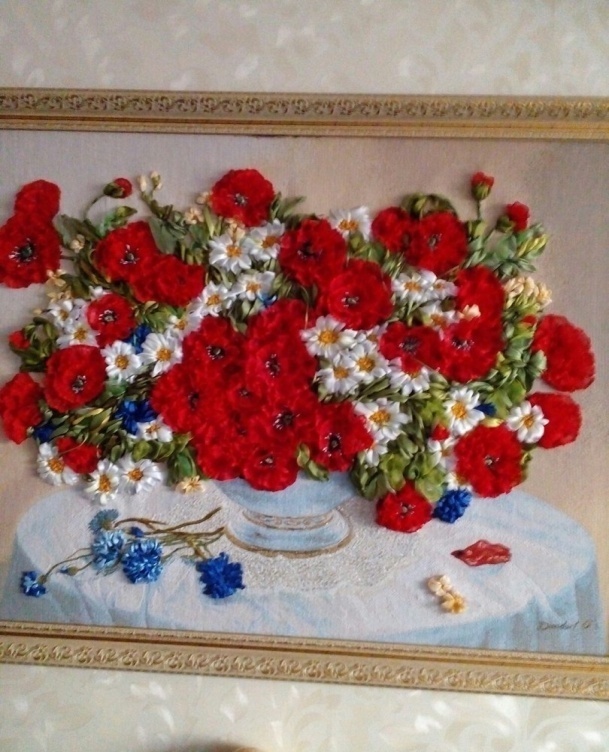 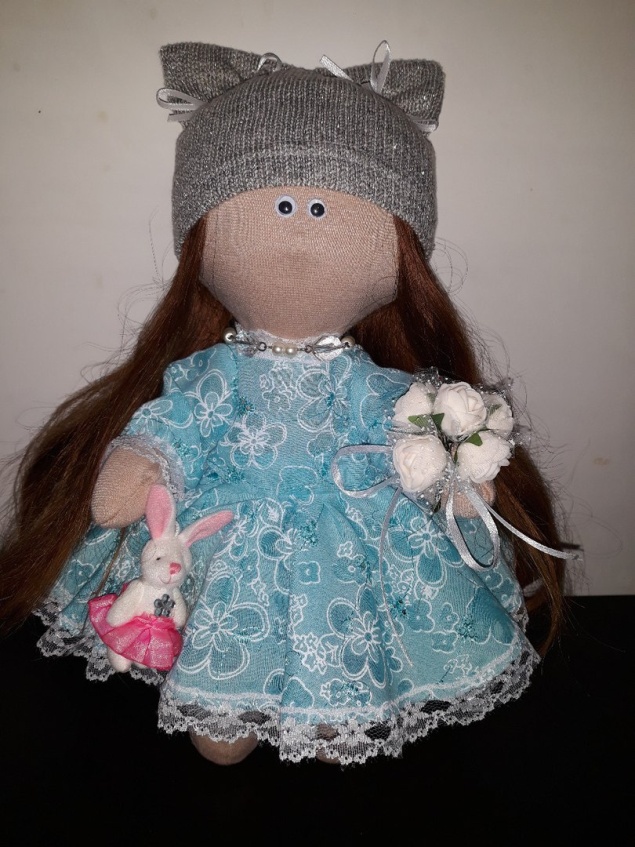 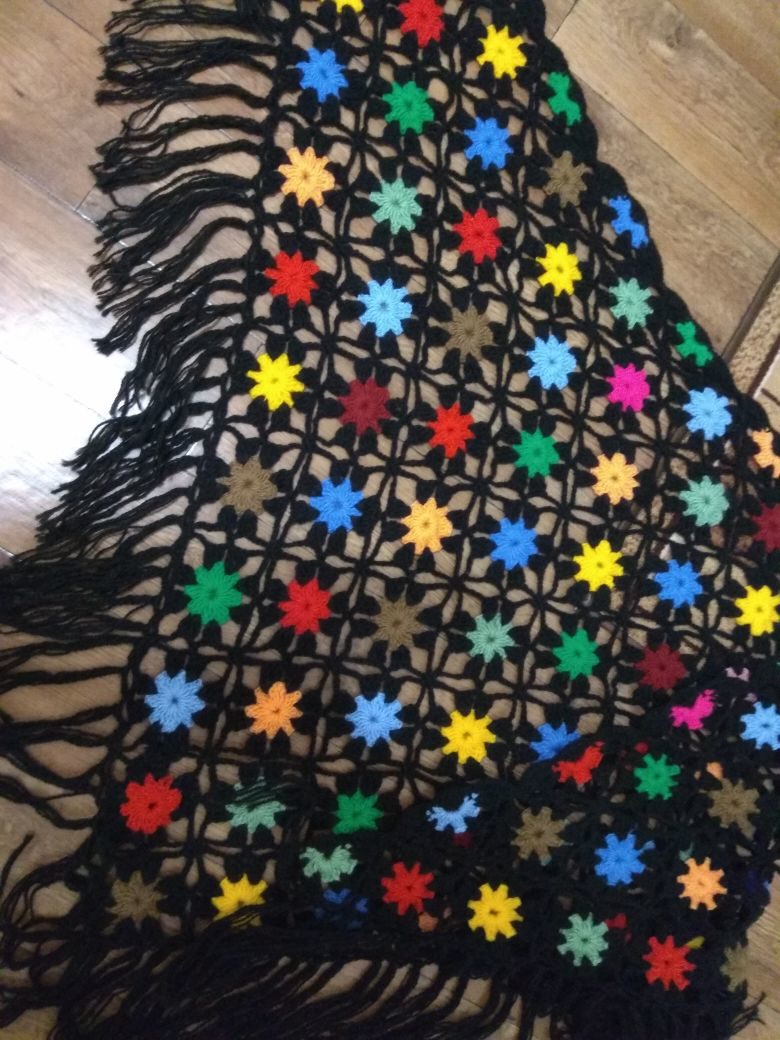 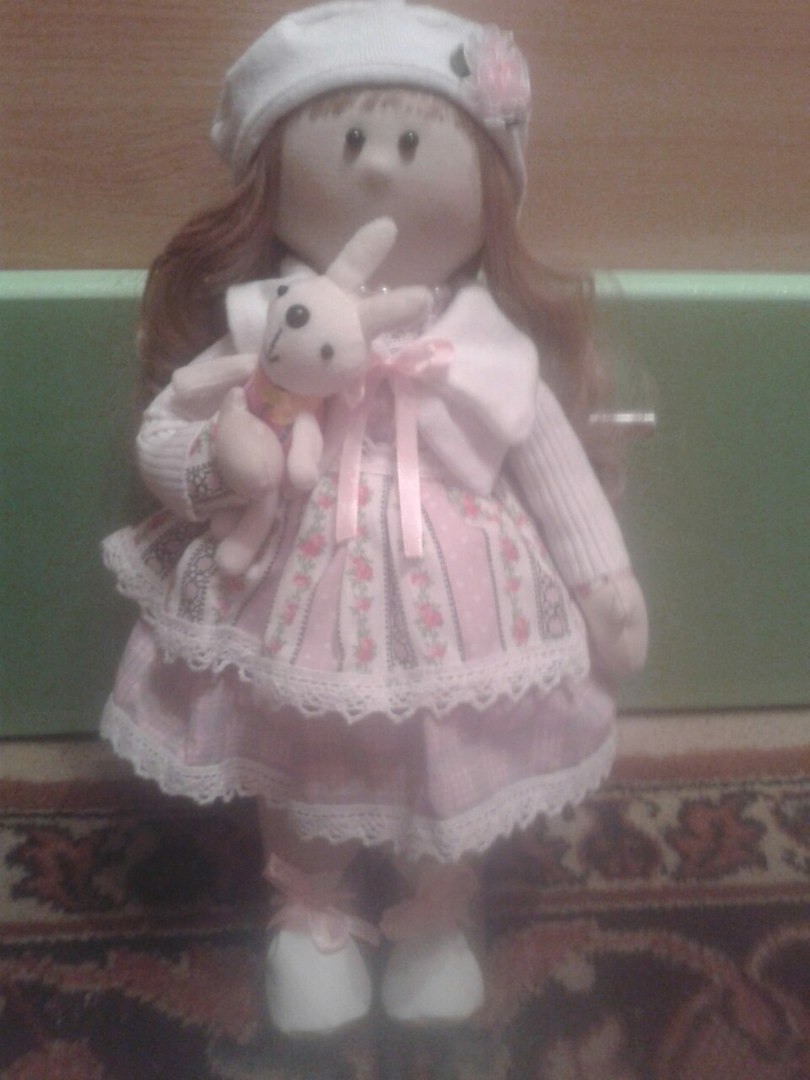 Защита проектов проводится в форме презентаций, выступлений. ОБРАЗЕЦ ПРОЕКТА:   Муниципальное бюджетное общеобразовательное учреждение «Чамзинская средняя общеобразовательная школа № 2»Творческий проект по технологии «Шелковые фантазии»(техника: вышивание лентами)2017 год1.   Обоснование выбора идеи, назначение.    В нашем доме хранятся вещи, вышитые и украшенные еще моей бабушкой и прабабушкой. Это картины, полотенца, салфетки.Прекрасные изделия до сих пор хранят тепло их рук и сердца, а в свое время они были сказочным украшением простого деревенского дома.Еще в детстве, рассматривая эти изделия, я мечтала стать такой же, как они, рукодельницей. Поэтому, для меня умение вышивать - это возможность приобщения к прекрасному. Это умение я получила от бабушки, и теперь мне очень хочется использовать его для украшения своего дома.Я знаю, что сегодня во всех странах возрождается интерес к вышивке, издается множество соответствующей литературы: книг, журналов, пособий. Вышивка дает очень большие возможности изготовить любое декоративное изделие. В настоящее время актуальна вышивка атласными лентами. Я решила заняться этим искусством.Ручная вышивка всегда ценилась очень высоко, особенно в наше время, когда техника и искусственные технологии почти полностью заменили ручной труд. Но в последнее время вернулась мода на использование в интерьере изделий с вышивкой: диванные подушки, абажуры и картины создают уют и особую домашнюю атмосферу.Каждой вышивальщице хочется, чтобы цветы на её картине были как живые, но среди множества технологий только вышивка лентами позволяет добиться такого эффекта. Шёлковые ленты тонкостью и блеском напоминают лепестки, поэтому самым распространённым мотивом являются цветы в различных интерпретациях.2. История вышивания атласными лентамиС давних времен узкие  полоски ткани применялись в повседневной жизни и хозяйственной деятельности людей. Уже в Древней Греции женщины вплетали в волосы полоски тканей, чтобы «оживить» свой образ. Повязки, украшенные золотом и драгоценными камнями, вплетались в волосы и в Древнем Риме.Кроме того, цветными лентами отделывались одежда, причем каждому социальному классу соответствовал свой цвет и материал. В средние века в Италии лентами уже декорировали спинки стульев и балдахины, а так же подвязывали тяжелые занавески, которыми закрывали окна и для защиты от холода в зимнее время.          Но только в XIV веке начало расширяться бытовое применение шелковых лент. Традиции  ткачества в Лионе и благодарные климатические условия юга Европы способствовали быстрому развитию производства ценной шелковой нити. После переезда папской курии в Авиньон, под опеку французского короля, знатные господа стали щеголять в роскошных одеждах, отделанных лентами с золотой каймой  или парчовыми лентами, соответственно рангу и происхождению носившего их. В 1446 году будущий король Людовик XI пригласил итальянских ткачей, чтобы они обучили своему искусству жителей Лиона. Из этой затеи ничего не вышло, но в город были завезены разнообразные станки, как для выделки шелка, так и для изготовления шелковых лент. Спрос на ленты продолжал расти, и Лион постепенно превращался в крупный текстильный центр. В 1560 году в нем было уже пятьдесят тысяч ткачей, которые изготавливали разные, в том числе дорогие и экстравагантные, шелковые ленты.           Тысяча ткацких станков для выработки лент и триста семьдесят - для производства позументных  изделий ( позумент, галун, басон). В начале XVIII века спрос на эти товары резко возрос, и начался период бурного распространения роскошных и красивых лент. Король Франции Людовик XIV украшал лентами с драгоценными  камнями, даже свою обувь и приказывал двор одеваться оригинально с выдумкой.       Наступила эпоха рококо, и стилем французского двора стало легкомыслие. Король Людовик XV любил вышивать и часто дарил придворным дамам милые безделушки, изготовленные им самим. Платья стали объемными и просторными, богато украшенными  лентами. В моду вошли   «летящие платья» с многочисленными лентами.Именно в эти времена во Франции и появилась вышивка шелковыми лентами. Сначала знатные дамы стали украшать свои платья, оформляя корсажи мелкими розочками « а ля рококо», листьями и множеством разбросанных цветов с жемчужинами и хрусталиками.Из Франции этот вид вышивки перекочевал на остров, в Англию. А оттуда разошелся по всем странам бывшей Британской империи. Вместе с переселенцами и Старого Света он попал в Америку, где быстро завоевал популярность. Расцвет этого искусства пришелся на 70-е годы XIX столетия. К тому времени вышивку можно было увидеть не только на платьях, но и на зонтиках, абажурах, стеганых одеялах, безделушках для дома и шляпах.После второй мировой войны интерес публики ко всем видам рукоделия стал снижаться. Но в течение двух последних десятилетий началось возрождение вышивки.Вернулся интерес, и это искусство вновь заблистало всеми своими гранями. Ведь шить шелковыми лентами необычайно занимательно, это не требует сложных приспособлений и крупных предварительных расходов. К тому же здесь применяются простые и всем хорошо известные   приёмы вышивки. А объемный рисунок настолько привлекателен, что можно, без всякого сомнения, утверждать: в ближайшие годы этот вид вышивки ждёт широкое распространение и успех!  3. Анализ идей и выбор наилучшего варианта.Перед тем, как выполнить свой проект, я просмотрела много вариантов с вышивкой.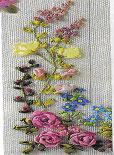 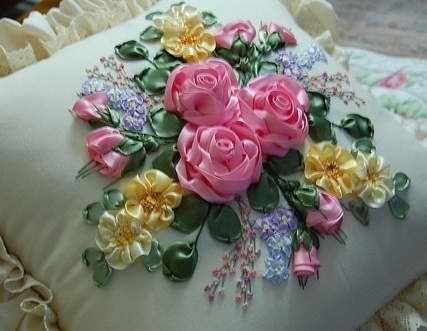 Композиция “Вдохновение”, подушка с вышивкой лентами, которая может в дальнейшем послужить необходимой частью домашнего интерьера.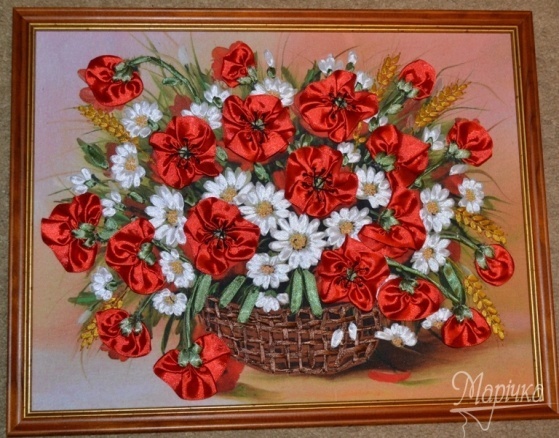   Картина, вышитая атласными лентами - неплохая идея! Ее можно выполнить из атласных лент, вставить в рамку. В надобности такой картины я не сомневаюсь, ведь она украсит интерьер дома. На изготовление вышитой картины уйдет не мало времени, зато сколько красоты и уюта внесет она в интерьер дома. Таким образом, я сделала свой выбор.4.Информация    Я знаю, что сегодня во всех странах возрождается интерес к вышивке, издается множество соответствующей литературы: книг, журналов, пособий. Вышивка дает очень большие возможности изготовить любое декоративное изделие. В настоящее время актуальна вышивка атласными лентами. Я решила заняться этим искусством.5. Инструменты, приспособления и материалы для вышивки.Инструменты и приспособления: - игла с большим ушком - пяльцы - ножницы, ленты атласные разной ширины, а так же шелковые ленты, рамка для картины.                                 6. Правила техники безопасности при изготовлении изделияПри выполнении ручных работ:-пользоваться наперстком,-иглы и булавки хранить в игольнице,-не вкалывать иглы в одежду, мягкую мебель, не держать в зубах,-знать количество иголок и булавок,-ножницы передавать кольцами вперёд, держа за сомкнутые лезвия,-в паузах между работой класть ножницы закрытыми лезвиями от себя,-хранить инструменты в чехлах или коробке.7. Дизайн-анализ.Целью творческого проекта является выполнение такого изделия, которое наиболее полно представляло мои знания, умения, навыки, приобретенные в процессе обучения на уроках технологии.Задачи проекта:1.  Разработать и выполнить проект.2.  Изготовить картину по проекту.3. Совершенствовать навыки и приемы работы, полученные на уроках   технологии.4. Оценить проделанную работу. Выявление основных параметров и ограничений.работа должна быть аккуратной, оригинальной и яркой;изделие  должно быть заметным, т.е. оно должно быть красивым и выделяющимся и соответствовать всем требованиям;изделие должно иметь понятную мне схему по изготовлению;изделие должно иметь низкую себестоимость и стоить как можно меньше.8. Технологическая карта.9.Экономический расчетСтоимость моей картины невелика, отсюда следует, что экономически дешевле сделать самой работу, чем купить аналогичную на рынке или в магазине.10. Экологическое обоснованиеВыполняя проект, необходимо учитывать, чтобы изделие было экологически чистым, не приносило вреда здоровью себе и окружающим.Вторым условием является, не засорять нашу природу отходами производства.Я решаю поставленные задачи просто: из обрезков ленточек делаю отдельные цветочки, которыми можно украсить любое изделие.Я считаю, что мое изделие экологически чистое, так как рамка изготовлена из дерева.    11.Самооценка.Анализируя выполненную работу, я считаю, что выполнила цель и задачи, поставленные перед собой.В  процессе  выполнения  творческой   работы   я   закрепила умения   правильно   и красиво  выполнять   вышивку   атласными лентами,  подбирать  цвета. Мне  понравилось  выполнять   эту работу, это   творческий, увлекательный   процесс, в результате  которого  получилось  замечательное  изделие.        Выполняя   творческий   проект,  я   узнала   много   об   истории  вышивки атласными лентами,  систематизировала   свои знания  и  умения.  Я  буду  в  дальнейшем   совершенствоваться   в  этом   виде декоративно  прикладного   творчества.   12. Реклама изделия. Выполненная картина получилась очень красивая, узоры рисунка простые, они соответствуют интерьеру комнаты. Картина понравилась всем моим родным. Я ее повесила над своей кроватью. Комната стала уютнее, красивее.       «Юлия Тарасова  предлагает картины, которые украсят интерьер вашего дома, комнаты….. С этой картиной я принимала участие во Всероссийском конкурсе "Семья", где  заняла  первое место! Обращаться лично ко мне! Стоимость картины: 620 руб.»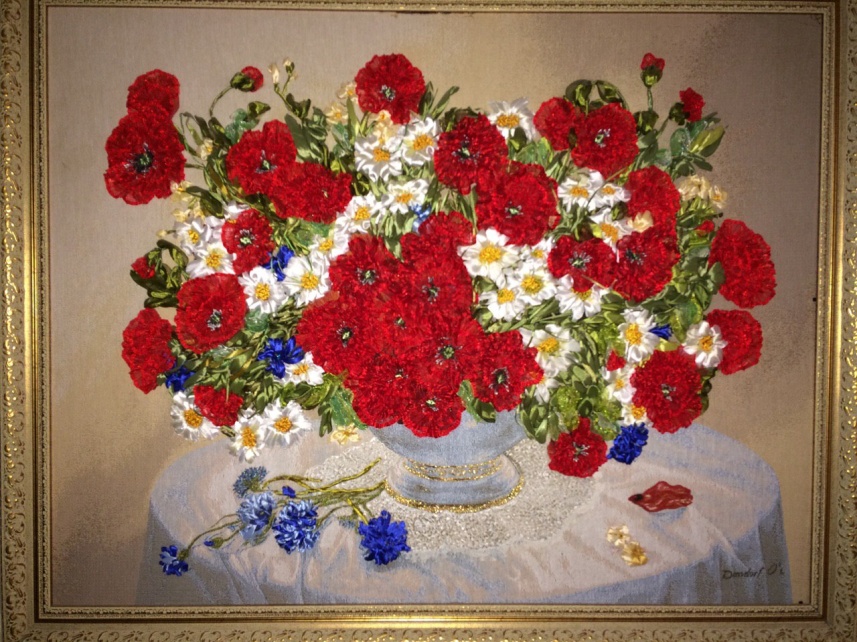 ЛИТЕРАТУРА1. А.Бурда. «Альбом по рукоделию». М.1999.2. Серия «Школа вышивки. Вышивка лентами». М. 2004.3. «Золотая библиотека увлечений» Вышивка шелковыми лентами. М. «Аст- Пресс». 2008.4.А. Чернова «Искусство вышивки лентами» 2006 г. Ростов - на - Дону «Феникс».5.Д. Чотти «Вышивка шелковыми лентами» 2004 г. Москва «Аст-пресс».13. Защита проекта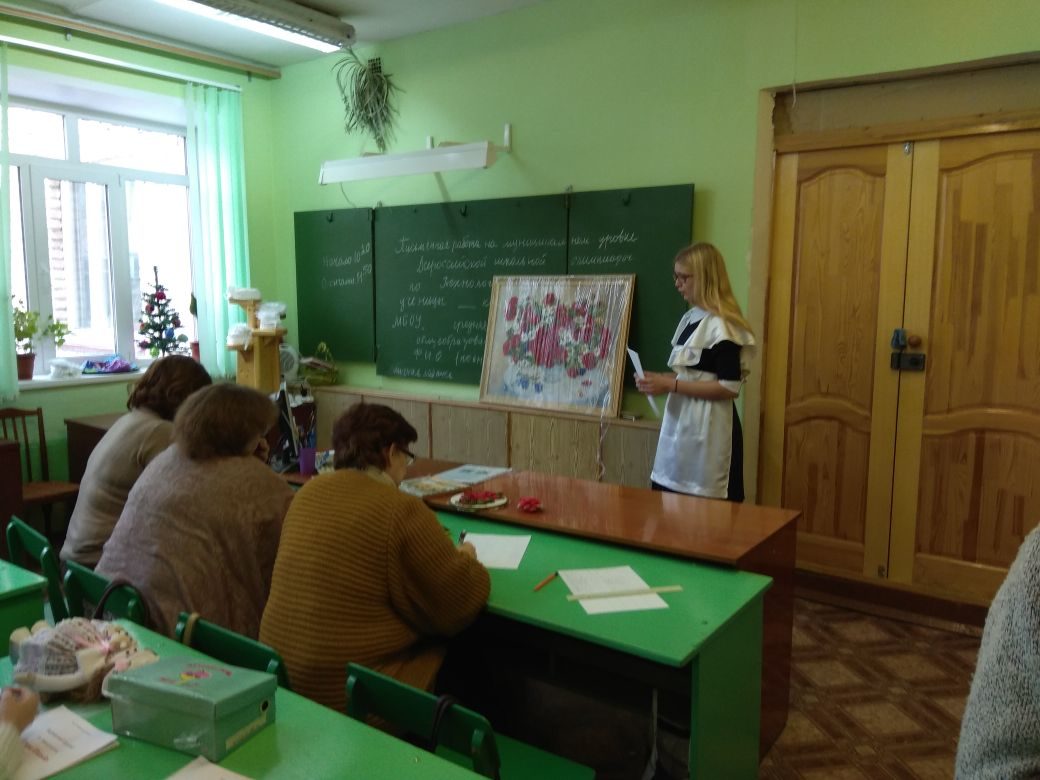       Такая деятельность способствует осознанному и глубокому усвоению базовых знаний по предмету, развивает инициативу, творческий потенциал, открывает возможности для проявления индивидуальности обучающихся, их способностей и интересов.      Таким образом, метод творческих проектов является самым распространенным и результативным.7.Результативность педагогического опыта.Проводимая мной работа по использованию проектной деятельности для развития творческих способностей каждого ученика дает положительные результаты:Все обучающиеся осваивают основные образовательные программы общего образования. Уровень освоения составляет 100%.Возрастает качество обученности учащихся по преподаваемому предмету «Технология».Творческие работы помогают прочнее запоминать теоретические сведения.Обучающиеся проявляют желание заниматься творчеством, повышается мотивация.Обучающиеся, которые слабо мотивированы к обучению по другим предметам, проявляют активность к творческой деятельности.Результаты обученности учащихся 5-8, 10 классов за три года:Результаты внешнего мониторинга:     Одним из важных показателей моей работы по формированию творческой личности  является уровень  проектных работ, представленных обучающимися на олимпиадах.Победители и призеры муниципального этапа Всероссийской   предметной олимпиады школьников по технологии:Результаты  дистанционной  интернет-олимпиады по технологии:Итоги муниципальных конкурсов:   Адресная направленность.          Я считаю, что мой опыт работы может быть использован учителями технологии, руководителями кружковой работы, а также педагогами дополнительного образования при организации проектной деятельности в целях развития творческих способностей каждого ребенка.8.Список литературы.Научно-методический журнал «Школа и производство», 2004 г.(№ 6), 2005 г.(№ 4, № 8).В.Д.Симоненко. Творческие проекты для учащихся 5-9 классов. Книга для учителя, 1996г.Павлова М.Б. и др. Метод проектов в технологическом образовании школьников. Пособие для учителя. М. Вентана-Граф, 2003 г. Программа для основного общего образования. «Технология» авт.В.М.Казакевич, Дрофа, 2012 г.Методическое пособие к учебнику «Технология» под редакцией В.М.Казакевича, Дрофа, 2014 г.Учебник «Технология». 5 кл. под редакцией В.М.Казакевича. Дрофа, 2015г.Учебник «Технология».  6 кл. под редакцией В.М.Казакевича. Дрофа,  2016 гг.Методические рекомендации по реализации Концепции преподавания предметной области «Технология» в образовательных организациях РФ, реализующих основные общеобразовательные программы. М., 01.11.2019, № Р-109.Тематическое планирование по программе В.Д.Симоненко. Технология. 5-9 классы, 2011 г.Поурочные планы по технологии. В.Д.Симоненко, 2007 г. Цифровые образовательные ресурсы в сети Интернет:  https://kopilkaurokov.ru  https://www.uchportal.ru     https://урок.рф  Содержаниестр.Сведения об авторе1Актуальность педагогического опыта1-2Основная идея опыта2Теоретическая база опыта2-3Новизна опыта3-4Технология педагогического опыта4-15Результативность опыта15-17Список литературы17-18№ п/пПоследовательность выполнения работыТехника вышивкиИнструменты и приспособления1.Закрепить канву в пяльцах, натянуть её.Пяльцы 2.Обозначить на канве границы окошка под рамкуКарандаш 3.Вышить цветы. 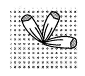 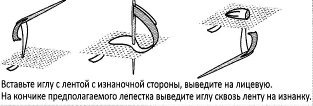 Игла с большим ушком, лента, ножницы4.Вышить стебли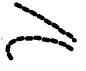 Шов «Назад иголку»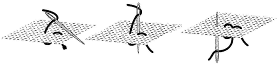 Игла, нитка, ножницы5.Вышить листья.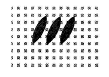 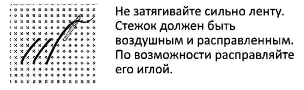 Игла с большим ушком, лента, ножницы6.Вышить узелок из ленты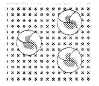 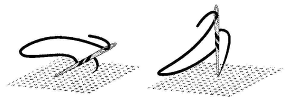 Игла с большим ушком, лента, ножницы7.Простой стежок ниткой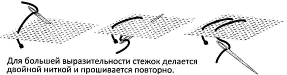 Игла, нитка, ножницы8.Вставить работу в рамку.№Наименование материаловКоличествоЦенаСумма1Ткань для вышивания 100 руб.100 руб.2.Ленты разного цвета шириной 2 см.8 метров10 руб.80 руб.3.Ленты разного цвета шириной 5 см.8 метра15 руб.120 руб.4.Шелковые ленты 10 метров30 руб.300 руб.4.Рамка для оформления.1 шт.250 руб.250руб.Итого:620 руб.Учебный годУровень обученности (%)Качество обученности (%)2017-201898592018-201910061,62019-202010066,3Дата проведенияКлассУровень обученности(%)Качество обученности (%)11.04.2019710067Учебный годФИ учащихсяклассместо2017-2018Чеплашкина Валерия10призер2018-2019Суслина Алина10победительГерайкин Алексей10победительЯськина Анастасия8победитель2019-2020Прохоров Илья10призерКабанова Алина7призерГодФИ учащихсяФИ учащихсяКлассМесто2017-2018Хорина АлинаХорина Алина6призер2018-2019Кабанова Алина55призерЗоткина София55призерКазанова Ольга55призерГодФИ учащихсяКлассМестоНазвание муниципального конкурса2017-2018Аскалина Карина5призер«В свете елочных огней»Великанова Мария5призер«Домашний питомец»2018-2019Кабанова Алина7призер«Флора-дизайн»Великанова Мария6призер«Защитим лес»2019-2020Хлучина Евгения6призер«Новогоднее чудо»